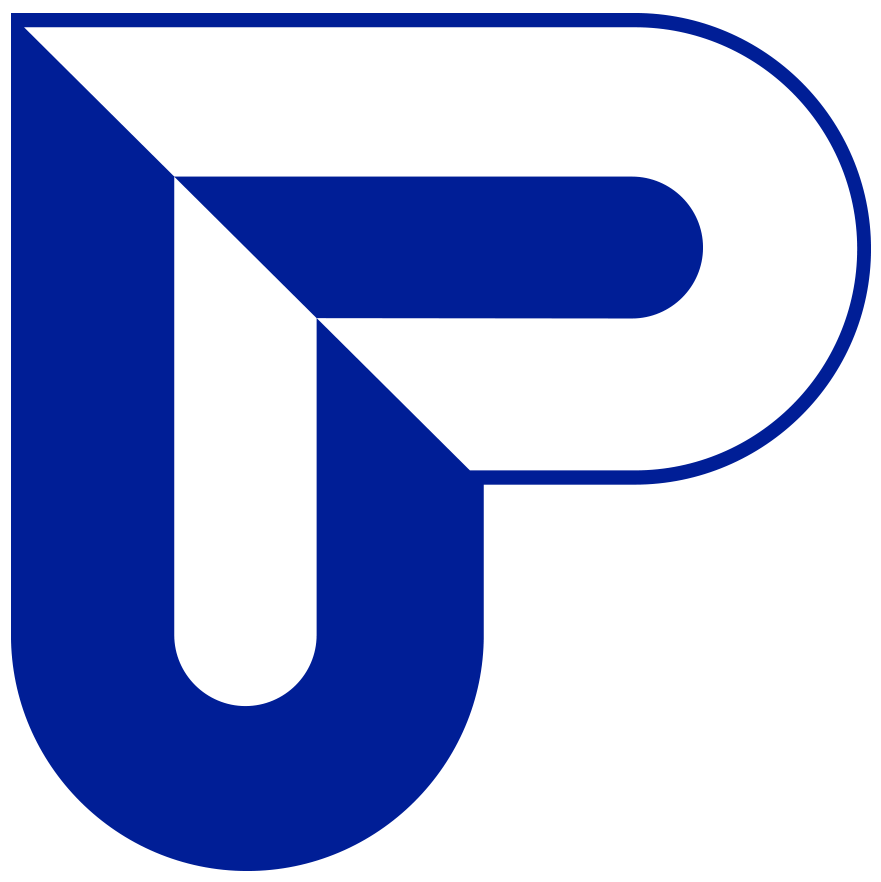 Věc:   Objednávka č. 205/2022Na základě Rámcové kupní smlouvy (ID: 18885115) na zajištění dodávek kancelářského papíru u vás objednáváme pro realizační tým projektu Nový start pro aktivní život v Pardubickém kraji“, reg. č. CZ.03.1.48/0.0/0.0/15_010/0000018kancelářský papír xerografický A4-1: 100 balíků á xxxx Kč vč. DPH (balení=500 listů)Nákladové středisko (místo dodání): KrP Pardubice, Boženy Vikové-Kunětické 2011	Kontaktní osoba: xxxx tel.: xxxx)	Předpokládaná cena: 13 915 Kč vč. DPH	Dodací lhůta: září 2022 (do 15 pracovních dnů ode dne účinnosti dílčí smlouvy)	Osoba odpovědná za fakturaci: xxxx, tel. xxxx	Potvrzenou objednávku, fakturu a zboží zašlete na adresu: Úřad práce České republiky, Krajská pobočka v Pardubicích, Boženy Vikové-Kunětické 2011, 530 02 Pardubice.         Na fakturu je nutné uvést číslo projektu! Nejsme plátci DPH.	Ing. Petr Klimplředitel Krajské pobočky v PardubicíchÚřad práce ČR – Krajská pobočka v PardubicíchVyhotovila:  xxxxe-mail: xxxx@uradprace.cz						